FEBRUAR, MAREC, APRIL, MAJSEPTEMBER, OKTOBER, NOVEMBERČe ni drugače označeno, se vse prireditve odvijajo v Botaničnem vrtu Univerze v Mariboru. Vstopnice lahko kupite v prodajalni na vhodu v vrt.*Podrobnejši program prireditev bo objavljen naknadno.Pridružujemo si pravico do spremembe programa.Bogata arheološka ter kulturna in naravna dediščina so na ogled na stalnih razstavah Botaničnega vrta Univerze v Mariboru.V multimedijski sobi si lahko ogledate razstavo Kako so živeli….  in se seznanite z življenjem v preteklosti.Arheološka učna pot ponuja sprehod med skoraj 3000 let starimi gomilnimi grobišči na površini 5 ha.Za najmlajše so na voljo površine, namenjene kreativni otroški igri.Podprite delovanje Botaničnega vrta Univerze v Mariboru in postanite član Društva prijateljev Botaničnega vrta Univerze v Mariboru! Kontaktirajte nas na naslovu:prijateljibvum@gmail.comKontaktBotanični vrtUniverze v Mariborunaslov za pošto:
Pivola 10, 2311 HočeObiščite nas na naslovu:Pivola 90a, HočeBlagajna: 051 696 272Prireditve: 031 310 330Vodenja: 031 592 162botanicni.vrt@um.sibotanicnivrt.um.siOdprto za oglede:
od marca do novembra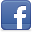 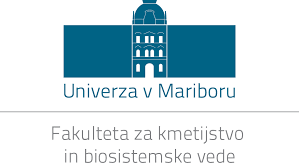 PRIREDITVE V BOTANIČNEM VRTU V LETU 2021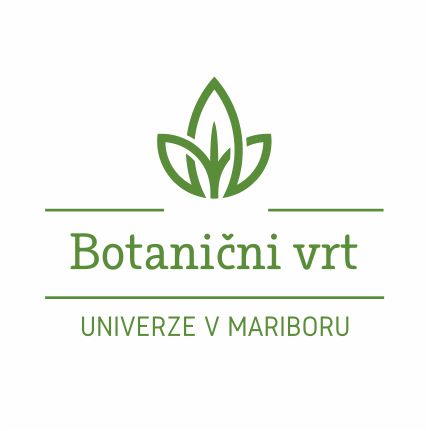 Četrtek, 25. 2. ob 13.00 in 15.30   Prikaz rezi pečkarjev, S.Tojnko, M.Lerš, A.Vogrin, Vstopnina 10 €Sobota, 27. 2. ob 10.00, vodenjePozimi cvetoče grmovnice, M.PivecČetrtek, 4.3. ob 13.00 in 15.30   Prikaz rezi koščičarjev, S.Tojnko, M.Lerš, A.Vogrin, Vstopnina 10 €Torek, 9. 3. ob 13.00 in 16.00: Prikaz rezi jagodičevja, A.Vogrin, Vstopnina 10 €Četrtek, 25. 2. ob 13.00 in 15.30   Prikaz rezi pečkarjev, S.Tojnko, M.Lerš, A.Vogrin, Vstopnina 10 €Sobota, 27. 2. ob 10.00, vodenjePozimi cvetoče grmovnice, M.PivecČetrtek, 4.3. ob 13.00 in 15.30   Prikaz rezi koščičarjev, S.Tojnko, M.Lerš, A.Vogrin, Vstopnina 10 €Torek, 9. 3. ob 13.00 in 16.00: Prikaz rezi jagodičevja, A.Vogrin, Vstopnina 10 €Petek, 12. 3. ob 16.00: Prikaz rezi vrtnicM.PivecPetek, 12. 3. ob 16.00: Prikaz rezi vrtnicM.PivecSobota, 20.3. ob 10.00, vodenjeMednarodni dan gozdov, M.Pivec: Tujerodne drevesne vrste pri nasSobota, 20.3. ob 10.00, vodenjeMednarodni dan gozdov, M.Pivec: Tujerodne drevesne vrste pri nasSobota, 3. april med 9.00 in 16.00:Velikonočni sprehod*Sobota, 3. april med 9.00 in 16.00:Velikonočni sprehod*Četrtek, 22. 4. ob 17.00, Dan ZemljeVodenje po zbirki narcis, A.ŠušekSobota in nedelja, 8. in 9.majČetrtek, 22. 4. ob 17.00, Dan ZemljeVodenje po zbirki narcis, A.ŠušekSobota in nedelja, 8. in 9.majod 9.00 do 17.00Majski sejem rastlin*Ponudba na stojnicah in vodeni ogledi vrtaPonedeljek, 24.5. Dan Parkov, vodenjeVrtnice za javne nasade, K.BejoJUNIJ, JULIJ, AVGUSTČetrtek, 17.6. ob 19.00Proslava ob 30 obletnici samostojne SlovenijeOb 20.00: Vrtnice in vino*Glasba in kulinarika v rozarijuSobota, 19.6. ob 18.00, Poletna muzejska nočAstrologija v Botaničnem vrtuVoden ogled nasada murv - moretumSobota, 3.7. ob 10.00, delavnicaPočitniško branje in ustvarjanje Sobota 10. 7. ob 10.00, delavnicaPočitniško branje in ustvarjanje z VesnoČetrtek, 15. 7. ob 17.00, vodenjeRaznolikost hortenzij, M.PivecSobota 24. 7. ob 10.00, delavnicaPočitniško branje in ustvarjanje z VesnoSobota 7. 8. ob 10.00, delavnicaPočitniško branje in ustvarjanje z VesnoSobota 21. 8. ob 10.00, delavnicaPočitniško branje in ustvarjanje z VesnoČetrtek, 26.8. ob 18.00, predavanjeVrtni habitati, Simona Trčak ZdolšekPredstavitev projektaSobota, 28.8. ob 10.00, delavnica Počitniško branje in ustvarjanje z MetkoČetrtek, 9. 9. ob 17.00, predavanjeTemno jagodičevje – aronija, sibirska in ameriška borovnica, Boštjan Kren,drevesnica KrenČetrtek, 16. 9. ob 19.00Ipavčevo leto, razstava in koncertSobota, 18. 9. od 9.00 do 17.00Lučkin Festival dobrega počutja*Četrtek, 7.10. ob 17.00, vodenjeOkrasne in uporabne grmovnice, M. PivecSobota, 13. 10. od 10.00 do 14.00Življenje, običaji in kulinarika*KoruzaPetek, 22.10. ob 16.30, Jesensko sajenje in zaščita vrtnic, J. in S. Škorjanec, DLVSSobota, 20. 11. ob 10.00, delavnica:Izdelovanje naravnih venčkov, DPBVUM